МАОУ гимназия №69 имени С.Есенина г.Липецка«Умножение на трехзначное число»Выполнил:Безрукавникова Наталия АндреевнаУчитель начальных классовЛипецк2015г.Тема: Умножение на трехзначное числоТип урока: открытие нового знанияХод урока:    I. Самоопределение к учебной деятельности Цель:мотивировать   к   учебной   деятельности   на   уроке   через   связь   с
предыдущими уроками;определить содержательные    рамки урока: работа с трехзначными
числами.Учитель:-	Прочитайте пословицу:Мир освещается солнцем, а человек — знанием. –Как вы её понимаете?Почему я выбрала её на сегодняшний урок?Назовите тему предыдущего урока.-	Каким  багажом  знаний  владеете?     (вывели  алгоритм  умножения  на двузначное число, тренировались в использовании алгоритма)Итак,   повернитесь  друг  к другу,  улыбнитесь,   хлопните  в  ладоши  и пожелайте друг другу успеха.Думаю, что сегодняшний урок математики пройдет не  зря.   II. Актуализация знаний и фиксация затруднения в деятельности. Цель:тренировать способность к счету в пределах 1000; к выражению трехзначных чисел в различных единицах   счета; к умножению на трехзначное число в столбиктренировать       мыслительные       операции:   сравнение,       анализ, обобщение, аналогиюорганизовать затруднение в индивидуальной деятельности и его фиксацию   учащимися в громкой речи2.1. Работа с числами-Посмотрите на левую часть доски. Прочитайте числа:18     248     266    284    302     ?   (320)-Назовите «лишнее» число (18,   266, 302)Что знаете о числе  18? (двузначное, четное, в нем  1 десяток, сумма цифр 9, соседи...)Что общего у оставшихся чисел? (трехзначных)-Найдите закономерность и назовите следующее число (320)Представьте  наибольшее трехзначное число  в  виде  суммы разрядных слагаемых1 ученик у доски (остальные в тетрадях)284 = 200 + 80 + 42.2.-	Посмотрите   на   правую   часть   доски.   Что   видите?   (математические
равенства)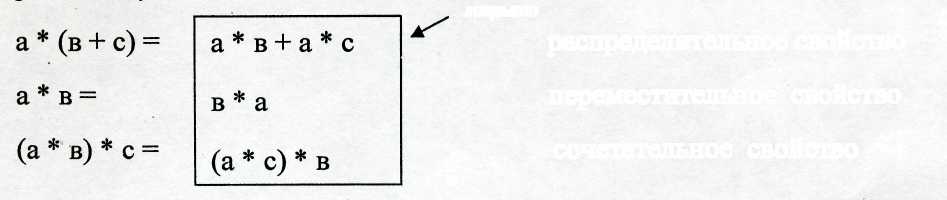 -	Продолжите каждое равенствоКакое      равенство      использовали      на      предыдущих      уроках? (распределительное)Озвучьте егоНа основании распределительного свойства умножения на предыдущем уроке мы вывели алгоритм умножения на двузначное числоНазовите его шаги(На доске открываю этапы) Алгоритм:Пишу ...Умножаю единицы ...Умножаю десятки...Складываю произведения ...Читаю ответV. Реализация построенного проекта Цель:1) зафиксировать новый способ действий в речи и знаково - Какое математическое свойство нам поможет? (распределительное) 1) Учитель открывает чертеж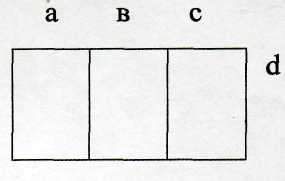 - Пользуясь чертежом, составьте математическоеравенство(в тетрадях и на доске):(a+B+c)*d = a*d+B*d+c*d-	Сравните    полученное    равенство    с    распределительным    свойством умножения   (а+в)*с = а*с+в*с   (в   полученном   равенстве   не   2,   а   3 слагаемых)Что обозначает 3 слагаемое? (сотни)Уточните смысл равенства, которое получили. (При умножении суммы на    число      можно    умножить    на   это    число    каждое    слагаемое    и полученные результаты сложить)Вернемся к  пробному действию, которое не смогли решить
284 * 182Используя данное свойство, запишите решение в строчку, представив II множитель в виде суммы разрядных слагаемых284* 182=284*(100+80+2)Что можете сказать о записи, которая получилась? (объемная, большая)Данную запись оформляют более кратко. Это умножение в столбик.Предлагаю вернуться к алгоритму284 х182-Чем нужно дополнить алгоритм?-	Что изменилось?(1 ученик дополняет алгоритм)-	Сравним полученные знания с текстом ученика (с.37)VI. Первичное закрепление с проговариванием во внешней речи Цель: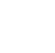 1) создать условия для фиксации изученного способа действия во внешней речи-Выбери номера, которые помогут закрепить новое знаниес.37 № 2	с.38 № 3     № 4    № 5– Решим примеры №4 (с.38) с комментарием:    752	246		405х  128               х 496	       х 527_______		        _______	         _______ФИЗКУЛЬТМИНУТКАVII. Самостоятельная работа по образцу Цель:1) проверить умение применять новое учебное содержание в типовых условиях на основе сопоставления своего решения с образцом для самопроверкиНа доске записано два примера:1 вариант 356* 128	2 вариант 275*316- Как удобнее записать решение примера (в столбик) Самостоятельная работа (Самопроверка)356	275х128	х 3162848	1650+ 712	+ 275353	82545268	86900VIII.Включение в систему знаний и повторение Цель:1) повторить решение примеров - Где пригодятся полученные знания? (Работа в группах: 4 группы по 1 примеру)IX. Рефлексия деятельности Цель:зафиксировать в речи новый способ действий, изученный на
уроке: умножение на трехзначное числозафиксировать затруднения, которые остались и способы их
преодоленияоценить собственную деятельность на урокесогласовать домашнее задание-Что нового узнали на уроке?Какова была цель урока?Достигли мы цели?   Докажите? Расскажите алгоритм умножения на трехзначное число.-Что было трудно?Удалось ли вам справиться самим с трудностями? Как?Над чем еще нужно поработать?Где вам могут пригодиться полученные знания?Вернемся к пословице. Как она помогла нам?Домашнее задание:обязательно с.38 № 4 (3 столбик)по желанию: с.38 № 5творческое задание: придумать и решить 2 примера на новый вычислительный прием.1 группа:X1563243 группа:X518 1272 группа:X273 4144 группа:X807254